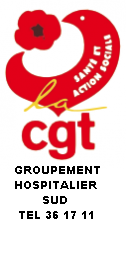 En décembre, le gouvernement la restitue la feuille de route suite aux recommandations concernant l’enquête sur la santé des agents. Si nos directions, nos employeurs (public/privé), les ordres professionnels ont été partie prenante de cette aventure…, les syndicats représentatifs des personnels n’ont jamais eu droit au chapitre ! Environ 50 000 personnes y compris des libéraux ont participé. Suite aux réponses, un “Rapport sur la santé des professionnels de santé et d’action sociale” a été établi, les résultats sont semblables à ce que nous dénonçons depuis de nombreuses années, à savoir :Pour bien travailler, la CGT revendique :